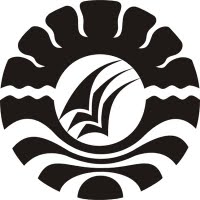 SKRIPSIPENERAPAN MODEL PEMBELAJARAN KOOPERATIF TIPE THINK PAIRSHARE  (TPS) UNTUK MENINGKATKAN HASIL BELAJAR SISWA PADA MATA PELAJARAN IPS KELAS IV SD INPRES KASSI KASSI 1 KECAMATAN RAPPOCINI KOTA MAKASSARMARNI	PROGRAM STUDI PENDIDIKAN GURU SEKOLAH DASARFAKULTAS ILMU PENDIDIKANUNIVERSITAS NEGERI MAKASSAR2017HASIL PENELITIANPENERAPAN MODEL PEMBELAJARAN KOOPERATIF TIPE THINK PAIRSHARE  (TPS) UNTUK MENINGKATKAN HASIL BELAJAR SISWA PADA MATA PELAJARAN IPS KELAS IV SD INPRES KASSI KASSI 1 KECAMATAN RAPPOCINI KOTA MAKASSARMARNI1347042056	PROGRAM STUDI PENDIDIKAN GURU SEKOLAH DASARFAKULTAS ILMU PENDIDIKANUNIVERSITAS NEGERI MAKASSAR2017